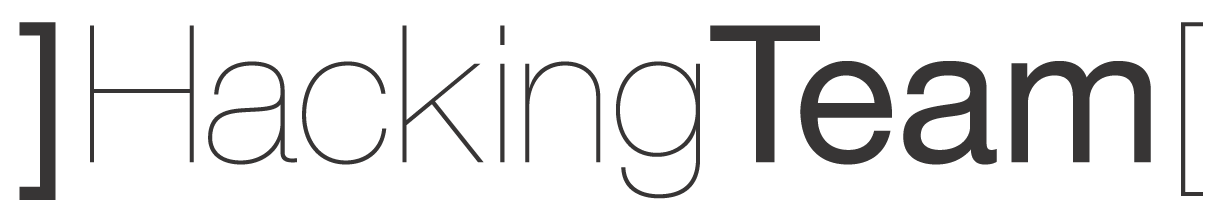 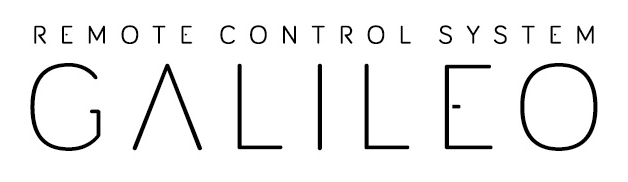 Self Assessment TestVERSION1.3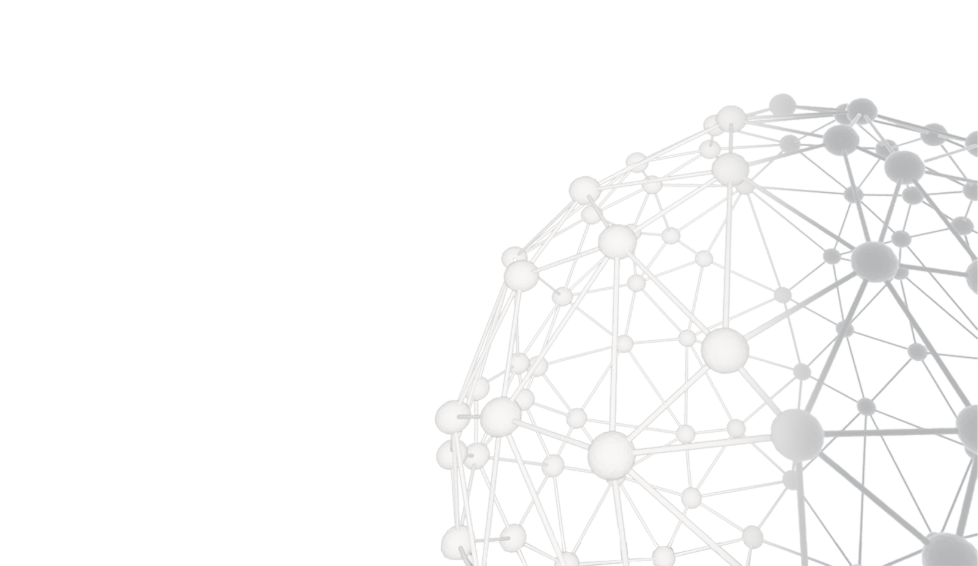 PurposeThis Self Assessment Test consists of 8 sections that aim to test the proper use of RCS Galileo.The test is intended to be executed after RCS Galileo Advanced Training held at the client’s premises or at Hacking Team headquarter.According to client’s product license, one or more sections of this document may be not available for client’s installation: these sections (4, 6, 7) will not eventually be considered for final evaluation.The highest score you can get is 100, which can drops to 90, 80 and 75 due to optional sections.The thresholds to consider the test passed are respectively 75, 65 and 60.1.1 Choose the minimum set of components for RCS Galileo installation and usage3 PTs1.2 Choose the correct path followed by evidences from device to database3 PTs1.3 Choose the most safe network configuration for RCS Galileo3 PTs1.4 According to image below, how many additional Shards have been added?3 PTs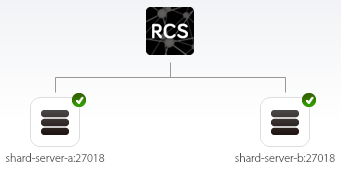 1.5 According to image below, how many Anonymizers need to be configured?3 PTs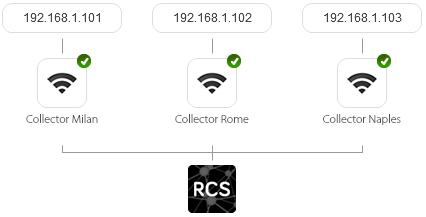 2.1 What are the four different User roles in RCS Galileo?2 PTs2.2 Which User role is allowed to create Users and Groups?2 PTs2.3 Which User role is allowed to update RCS Galileo license?2 PTs2.4 Which User role is allowed to create and configure Factories?2 PTs2.5 How many Users can be assigned to the same Group?2 PTs3.1 How many Operations can be active simultaneously?2 PTs3.2 Choose the correct order for RCS Galileo objects creation2 PTs3.3 Choose the movements you can perform on objects within Operations tab2 PTs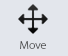 3.4 Choose the objects you can add to the Dashboard within Operations tab2 PTs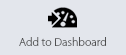 3.5 Which is the difference between Close and Delete actions on an Agent?2 PTs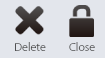 4.1 How Operations are created within Intelligence tab?2 PTs4.2 How many different types of Entities can you create within Intelligence tab?2 PTs4.3 How many different types of Links can you create within Intelligence tab?2 PTs4.4 Choose the available ways to quickly move between Entity and Target2 PTs4.5 According to graph below, how many partners in crime our target Scarface has?2 PTs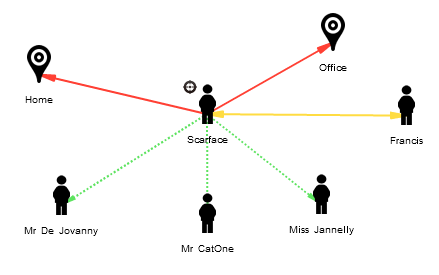 5.1 How many Agents can you build with the same Factory?2 PTs5.2 What is a Scout?2 PTs5.3 Which Module allows to record Target’s Facebook friends?3 PTs5.4 What the following Factory configuration does?3 PTs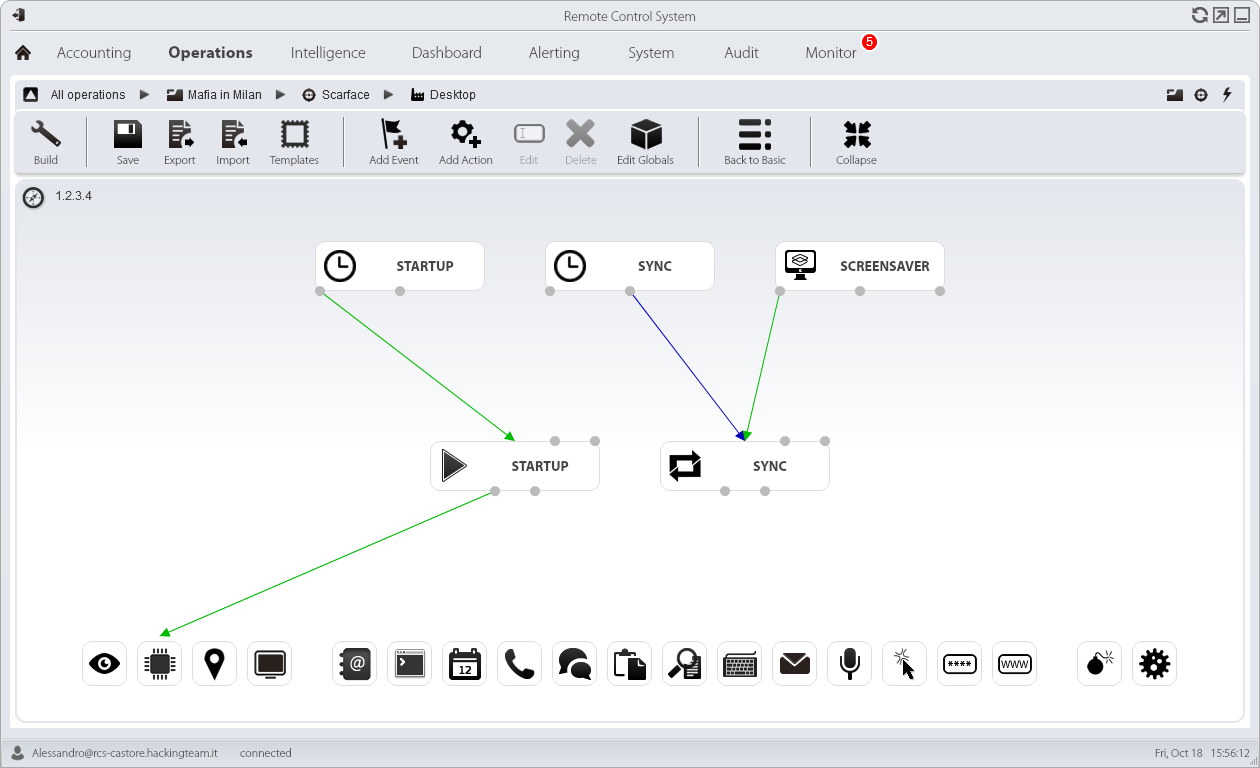 5.5 How many different Synchronization sub-actions can you create?3 PTs5.6 What the following Factory configuration does?3 PTs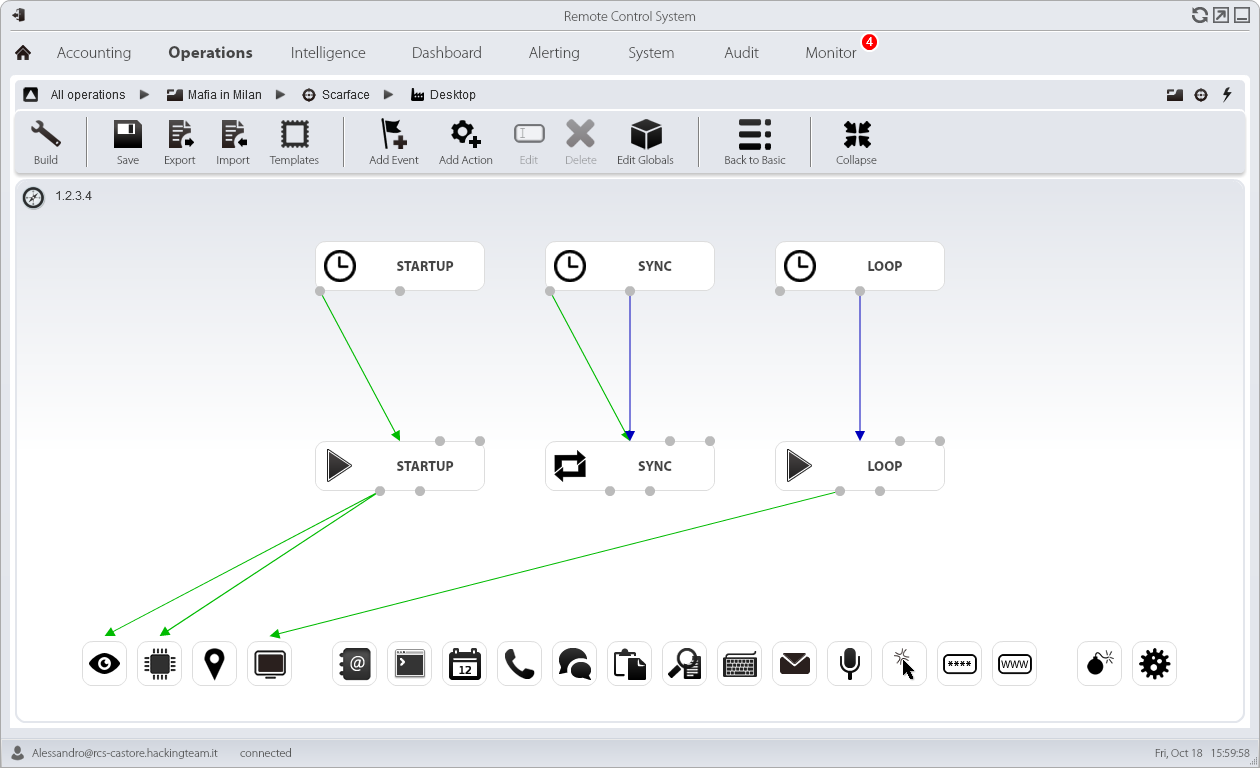 5.7 Which Event can you use to allow to the Agent detect that Skype is running?3 PTs5.8 What the following Factory configuration does?3 PTs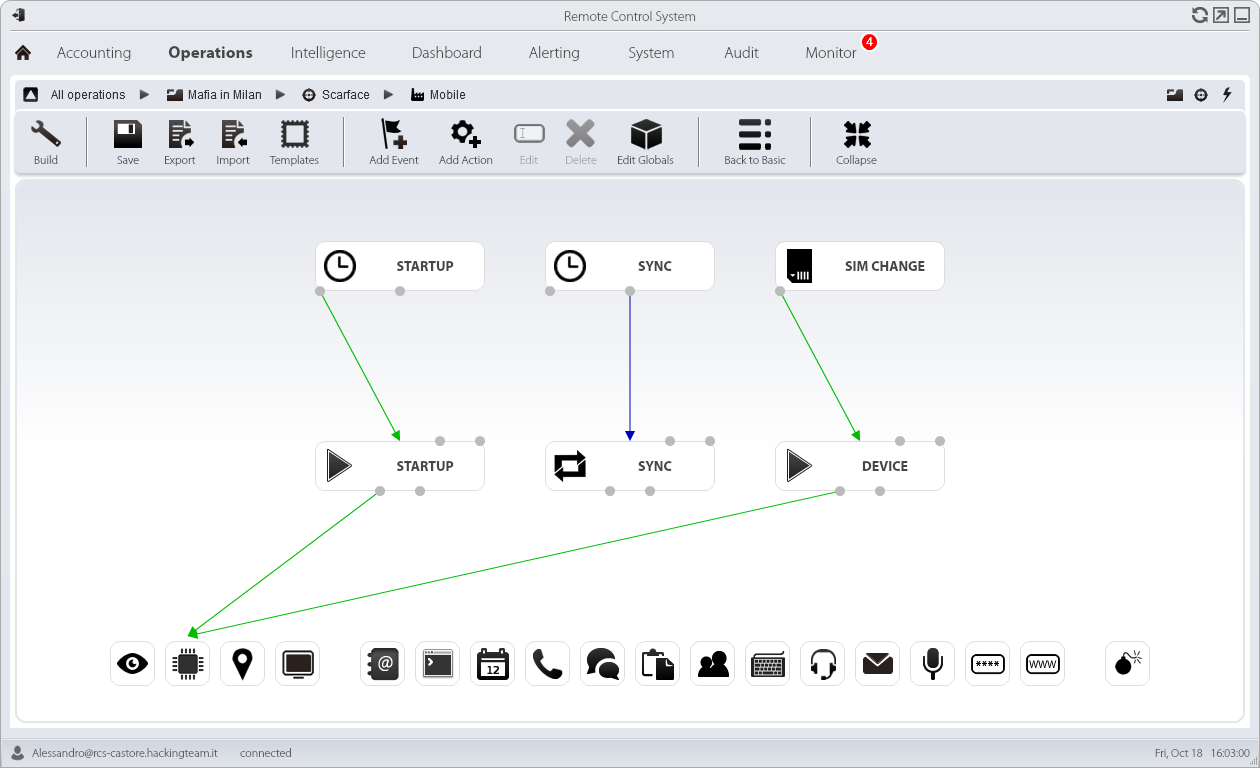 5.9 What does the “Force Cell” flag within Mobile Synchronization configuration?3 PTs6.1 Which User role is allowed to create and update Network Injectors?2 PTs6.2 Which User role is allowed to create and modify Network Injectors rules?2 PTs6.3 How many Network Injectors can you create within System tab?2 PTs6.4 Which are the correct Action and Resource pattern to infect any EXE files?2 PTs6.5 What does the “INJECT-HTML-FLASH” Action within Rule configuration window?2 PTs7.1 Choose the objects you can add to Alerting within Operations tab2 PTs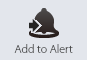 7.2 Which types of Alerts are available within Alerting tab?3 PTs8.1 Which path provides access to Backend’s maintenance scripts?3 PTs8.2 How many Anonymizers can you add within System tab?3 PTs8.3 Which is the right Backup type for Users restoration only?3 PTs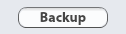 8.4 How often are old entries deleted from Audit tab?3 PTs8.5 What the Monitor tab does?3 PTsFill in the table below with the results obtained for each section.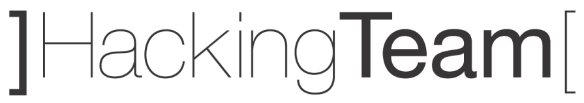 RELEASE DATENov 20, 2013SectionPoints Available1. RCS Galileo Architecture152. Accounting Management103. Operations Management104. Intelligence Management10optional5. Factories Configuration256. Network Injector Management10optional7. Alerting Management5optional8. System Maintenance151. RCS Galileo Architecture15 PTsa.1 Master Node, 1 Shard, 1 Collector and 1 Anonymizerb.1 Master Node, 1 Shard, 1 Collector, 1 Anonymizer and 1 Consolec.1 Master Node, 2 Shards, 1 Collector, 2 Anonymizers and 2 Consolesd.2 Master Nodes, 2 Shards, 2 Collectors, 2 Anonymizers and 1 Consolee.None of abovea.Agent > Collector > Anonymizer 1 > Anonymizer 2 > Master Nodeb.Agent > Collector > Master Node > Anonymizer 1 > Anonymizer 2c.Anonymizer 1 > Anonymizer 2 > Master Node > Collectord.Agent > Anonymizer 1 > Anonymizer 2 > Collector > Master Nodee.None of abovea.Master Node on LAN, Collector on DMZ and Anonymizer on Internetb.Master Node on DMZ, Collector on LAN and Anonymizer on Internetc.Master Node, Collector and Anonymizer on Internetd.Master Node and Collector on DMZ and Anonymizer on Internete.None of abovea.0, because 2 Shards are automatically created during RCS Galileo installationb.0, because 3 Shards are automatically created during RCS Galileo installationc.1, because 1 Shard is automatically created during RCS Galileo installationd.2, because no Shards are created during RCS Galileo installatione.None of abovea.0, because it’s possible to directly synchronize evidences on the 3 Collectors0, because it’s possible to directly synchronize evidences on the 3 Collectors0, because it’s possible to directly synchronize evidences on the 3 Collectorsb.1, because RCS Galileo can serve multiple Collectors just configuring 1 Anonymizer1, because RCS Galileo can serve multiple Collectors just configuring 1 Anonymizer1, because RCS Galileo can serve multiple Collectors just configuring 1 Anonymizerc.2, because the first Collector is managed independently2, because the first Collector is managed independently2, because the first Collector is managed independentlyd.3, because each Collector needs at least 1 Anonymizer in order to work3, because each Collector needs at least 1 Anonymizer in order to work3, because each Collector needs at least 1 Anonymizer in order to worke.None of aboveNone of aboveNone of above2. Accounting Management2. Accounting Management2. Accounting Management2. Accounting Management10 PTsa.Administrator, Console Administrator, Technician and Evidence Analystb.Administrator, Operator Manager, Agent Builder and Evidence Analystc.Console Administrator, System Administrator, Operator and Analystd.System Administrator, Administrator, Technician and Operatore.Administrator, System Administrator, Technician and Evidence Analysta.Evidence Analystb.Technicianc.System Administratord.Administratore.System Administrator and Administratora.Evidence Analystb.Technicianc.System Administratord.Administratore.System Administrator and Administratora.Evidence Analystb.Technicianc.System Administratord.Administratore.Technician and Administratora.1b.5c.10d.The maximum number allowed by the licensee.None of above3. Operations Management10 PTsa.1b.10c.Unlimitedd.It depends on the licensee.None of abovea.User > Group > Operation > Target > Factory > Agentb.User > Group > Operation > Factory > Target > Agentc.User > Group > Target > Operation > Factory > Agentd.User > Group > Operation > Agent > Factorye.None of abovea.Can move an Operation between two Groupsb.Can move a Target between two Operationsc.Can move an Agent between two Targetsd.b. and c.e.None of abovea.User, Group, Operation and Targetb.Group, Operation, Target and Agentc.Operation, Target and Agentd.Target and Agente.None of abovea.Close will uninfect the device, Delete will delete evidences keeping the device infectedb.Close will uninfect the device, Delete will Close and also delete all collected evidencesc.There’re no differences between Close and Delete actions if applied on an Agentd.It’s not possible to delete an Agent, you can only close ite.None of above4. Intelligence Management10 PTsa.Manually, by console operatorb.Manually, duplicating it from Operations tabc.Manually (within Operations tab) or automatically (within Intelligence tab)d.Automatically, according to the number of Operationse.Automatically, according to the number of Operations and Targetsa.1: Targetb.2: Person and Positionc.3: Person, Position and Virtuald.4: Target, Person, Position and Virtuale.None of abovea.1: Peerb.2: Peer and Knowc.3: Peer, Friend and Knowledge d.Unlimited: Peer, Know and others defined by console operatore.None of abovea.Jump directly from Target to Entityb.Jump directly from Entity to Targetc.Jump directly from Target to Entity, but not from Entity to Target (evidences needed)d.a. and b.e.a. and c.a.0b.1c.2d.3e.45. Factories Management25 PTsa.1b.The maximum number chosen during system installationc.The maximum number allowed by the licensed.Unlimitede.None of abovea.It’s the first backdoor configuration sent to the Targetb.It’s a lighter version of the real backdoor (Elite) for Windows platform onlyc.It’s a lighter version of the real backdoor (Elite) for Desktop platforms onlyd.It’s a modified version of the real backdoor (Elite) in case of antivirus detectione.None of abovea.Deviceb.Applicationc.Chatd.Urle.None of abovea.Synchronizes evidences every time the target configures the screensaverb.Synchronizes evidences continuously while the screensaver is runningc.Synchronizes evidences every time the screensaver endsd.Synchronizes evidences every time the screensaver startse.None of abovea.1b.Unlimitedc.It depends on the Collectors numberd.It depends on the licensee.None of abovea.Records 1 Camera snapshot and 1 Screenshotb.Records multiple Camera snapshot and multiple Screenshotsc.Records multiple Camera snapshots and 1 Screenshotd.Records 1 Camera snapshot and multiple Screenshotse.None of abovea.Event = Process, Type = Process ID, Value = *skype*b.Event = Process, Type = Window title, Value = *skype*c.Event = Process, Type = Process name, Value = Skype.exed.Event = WinEvent, Event ID = 1, Source = *skype*e.None of abovea.Records Device information every time the SIM card is removedb.Records Device information every time the SIM card is changedc.Records Device information every time the SIM card is activatedd.Records Device information every time the device enters standby modee.None of abovea.Allows Synchronization via GSM only if Wifi is disabledb.Forces Synchronization via GSM avoiding Wifi (even if enabled)c.Allows Synchronization via GSM after Wifi checkd.Forces Synchronization via GSM using a custom APNe.None of above6. Network Injector Management10 PTsa.Administratorb.System Administratorc.Techniciand.Evidence Analyste.None of abovea.Administratorb.System Administratorc.Techniciand.Evidence Analyste.b. and c.a.Unlimitedb.It depends on the Collectors numberc.It depends on the Anonymizers numberd.It depends on the licensee.None of abovea.Action = INJECT-EXE, Resource pattern = exeb.Action = INJECT-EXE, Resource pattern = *.exec.Action = INJECT-EXE, Resource pattern = *.exe*d.Action = INJECT-HTML-FILE, Resource pattern = [exe]e.None of abovea.Allows to infect a target that is updating Adobe Flash Playerb.Allows to infect a target that is trying to open a video on YouTube websitec.Allows to infect a target that is viewing HTML source code of a web paged.Allows to infect a target that is visiting Adobe websitee.None of above7. Alerting Management5 PTsa.User, Group, Operation, Target, Factory and Agentb.Operation, Target, Factory and Agentc.Target, Factory and Agentd.Factory and Agente.None of abovea.Logb.Mailc.SMSd.a. and b.e.b. and c.8. System Maintenance15 PTsa.C:\RCS\DB\b.C:\RCS\DB\binc.C:\RCS\DB\configd.C:\RCS\setupe.None of abovea.2b.Unlimitedc.It depends on the licensed.It depends on the Collectors numbere.None of abovea.Metadatab.Fullc.Operationd.Targete.Anya.Every Console restartb.Every monthc.Every yeard.They are never deletede.None of abovea.Allows to monitor all RCS Galileo services and provides license informationb.Allows to monitor all RCS Galileo services and provides access to Support Systemc.Allows to monitor all Backend (Master Node) servicesd.Allows to monitor all Frontend (Collector) servicese.None of aboveSectionPoints Gained1. RCS Galileo Architecture2. Accounting Management3. Operations Management4. Intelligence Managementoptional5. Factories Configuration6. Network Injector Managementoptional7. Alerting Management8. System MaintenanceTotal Score